Najnowsze inwestycje - mieszkania od dewelopera w KrakowieRozglądasz się za kupnem mieszkania prosto od dewelopera? W Krakowie znajdziesz wiele ciekawych propozycji!Mieszkania od dewelopera w Krakowie - przegląd inwestycji Kupno własnego mieszkania to ogromna inwestycja, na którą często oszczędzamy latami. Gdy już dochodzi do momentu wyboru konkretnej nieruchomości, staramy się przejrzeć wiele propozycji, aby mieć pewność, że wybieramy to, co dla nas najlepsze. Aby ułatwić ten wybór, przedstawiamy w krótkim opisie mieszkania od dewelopera Kraków. Sprawdź, co oferuje deweloper Wawel Service!Nowoczesne apartamenty w centrum miastaLema 28 to inwestycja, która cieszy się ogromnym zainteresowaniem inwestorów. Wynika to głównie z faktu, że lokalizacja inwestycji jest doskonała pod wieloma względami. Z jednej strony gwarantuje szybki dojazd do centrum, z drugiej to tylko kilka minut pieszo do Centrum Handlowego M1 i Tauron Areny. Kolejny walor: bliskość terenów zielonych, takich jak np. Park Lotników. W inwestycji znajdziemy różnorodny przekrój mieszkań - od 31 m2 do 97m2, w związku z tym wymarzone mieszkanie dla siebie znajdą tu zarówno osoby szukające kawalerki, jak i osoby poszukujące większego apartamentu.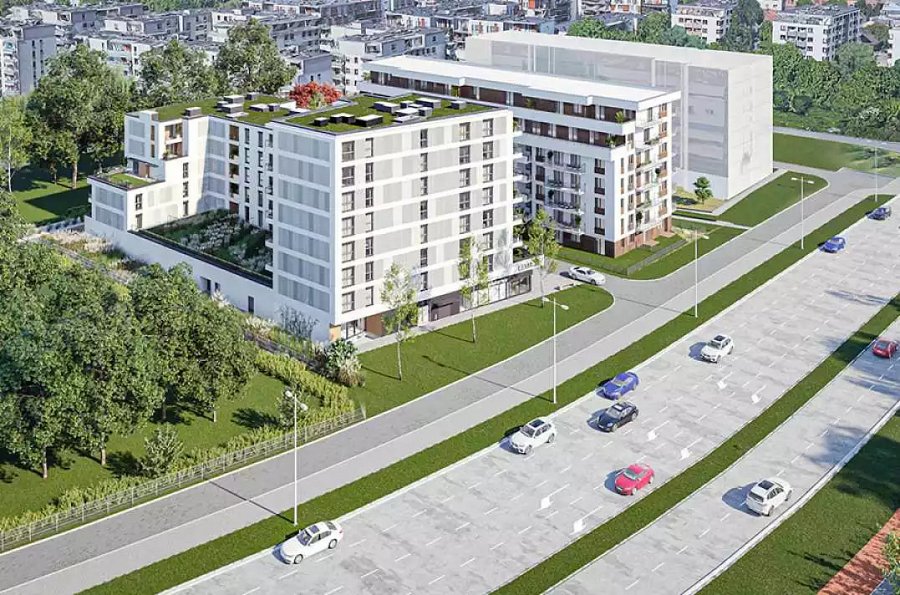 Mieszkania od dewelopera w Krakowie - z zielenią za pan bratNiedawno swoją premierę miała najnowsza inwestycja od Wawel Service - Nova Wiosenna. To kameralne osiedle położone w jednej z najbardziej luksusowych dzielnic Krakowa, czyli na Woli Justowskiej. Mieszkańcy cenią sobie tę okolicę za tereny zielone i trasy spacerowe z wyjątkowymi widokami, jak np. trasa na Kopiec Piłsudskiego. Jeśli szukasz mieszkania od dewelopera w Krakowie, gdzie po ciężkim dniu w pracy będziesz mógł zrelaksować się i odprężyć - to jest coś dla ciebie! Inwestycja zostanie oddana do użytku w IV kwartale 2023 roku, ale już teraz możesz zapoznać się z jej wizualizacją. 